РОССИЙСКАЯ ФЕДЕРАЦИЯ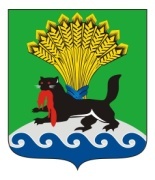 ИРКУТСКАЯ ОБЛАСТЬИРКУТСКОЕ РАЙОННОЕ МУНИЦИПАЛЬНОЕ ОБРАЗОВАНИЕАДМИНИСТРАЦИЯПОСТАНОВЛЕНИЕот « 29_» июня2017г.					                                                      №211О внесении изменений в постановление администрации Иркутского районного муниципального образования от 18.01.2017 №17 «Об установлении норм расхода топлив и смазочных материалов для работы автотранспорта муниципального образовательного учреждения Иркутского районного муниципального образования, в связи с ремонтом автодороги»	Рассмотрев обращение директора муниципального казенного учреждения Иркутского районного муниципального образования «Централизованная бухгалтерия учреждений образования» Н.С. Коваль от 30.05.2017 №122, в соответствии с постановлением администрации Иркутского районного муниципального образования от 22.03.2017 №86 «Об утверждении Порядка установления (изменения) годовой нормы расхода топлив и смазочных материалов для работы автотранспортных средств администрации Иркутского районного муниципального образования, структурных подразделений администрации Иркутского районного муниципального образования, муниципальных казенных учреждений Иркутского районного муниципального образования», методическими рекомендациями «Нормы расхода топлив и смазочных материалов на автомобильном транспорте», утвержденными распоряжением Министерства транспорта Российской Федерации от 14.03.2008 №АМ-23-р, руководствуясь ст.ст. 39, 45, 54 Устава Иркутского районного муниципального образования, администрация Иркутского районного муниципального образования (далее – администрация)ПОСТАНОВЛЯЕТ:Внести в постановление администрации от 18.01.2017 №17 «Об установлении норм расхода топлив и смазочных материалов для работы автотранспорта муниципального образовательного учреждения Иркутского районного муниципального образования, в связи с ремонтом автодороги» (далее – постановление) изменения, изложив приложение к постановлению в редакции приложения к настоящему постановлению (прилагается).Отделу по организации делопроизводства и работе с обращениями граждан организационно-технического управления администрации внести в оригинал постановления информацию о внесении изменений.Установить, что приложение к настоящему постановлению распространяет свое действие на правоотношения, возникшие с 9 января 2017 года до 30 июня 2017 года.Разместить настоящее постановление на официальном сайте Иркутского районного муниципального образования в информационно-телекоммуникационной сети «Интернет» по адресу www.irkraion.ru.Контроль исполнения настоящего постановления возложить на Первого заместителя Мэра района.И.о. Мэра района                                                                                         И.В. Жук